КАРТОТЕКА ИГР   по развитию речи   с использованием игрушки POP - IT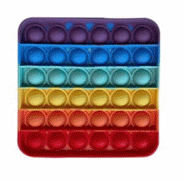 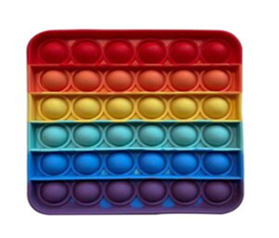                                          Звуковая культура речи«Гласные и согласные». Цель: сформировать и закрепить знания о гласных и согласных звуков русского языка, их графическом (цветовом) обозначении Ребёнок должен сказать, на какой звук начинается слово. Если слово начинается на гласный звук, то ребёнок нажимает на красную полусферу Pop it, а если слово начинается на согласный звук, то на синюю полусферу.«Разбери слово».Цель: развитие навыка звукового анализа слова.Выполняя звуковой анализ слова, ребенок по очереди выдавливает или лопает пузырьки, в соответствии с цветом, обозначающим звук.Слуховое внимание. Цель: развитие фонематического слуха. Автоматизация слогов, слов.Нажимай, пока я произношу звук.«Сколько в слове звуков». Цель: развитие навыка количественного счета и Ребёнок нажимает на Pop it столько раз, сколько звуков в слове. Например, в слове «дом» три звука (д – о – м), ребёнок нажимает три раза на Pop it, а в слове «домик» звуков уже пять, следовательно, нужно нажать пять раз. «Назови твёрдо и мягко». Цель: сформировать и закрепить знания о мягких и твердых звуках. Взрослый называет твёрдый звук, а ребёнок – мягкий. Например, са – ся, та – тя, ма – мя. Если ребёнок правильно произнёс слог, то он нажимает на Pop it. Автоматизация звуковЦель: развитие фонематического слуха. Автоматизация звуков. отрабатывая звук изолированно: ш – ш – ш – ш; в слогах: ша – шо – шу – ши; в словах: шапка – шум – шуба – шалаш, кошка – мышка – бабушка.Артикуляционная гимнастика. Ребёнок выполняет артикуляционную гимнастику и за каждое выполненное упражнение нажимает на Pop it.                                       Грамматический строй речиПодбираем существительные к прилагательным, правильно   согласовывая их.Цель: продолжать учить детей согласовывать прилагательные с существительными.       Ребёнок сам выбирает цвет дорожки на Pop it и называет, например, красная машина, красная ягода, красная крыша, красная башня и так далее, при этом нажимает на Pop it.«Один – много». Цель: продолжать учить детей употреблять в речи имена существительные в форме единственного и множественного числа.     Взрослый называет слово в единственном числе, а ребёнок называет это слово во множественном. Если ребёнок назвал правильно, он нажимает на Pop it. Например, дом – дома, кукла – куклы, машина – машины и так далее Сенсорное развитие. Цель: продолжать учить детей согласовывать прилагательные с существительными. Для самых маленьких – изучение цветов с опорой на картинки: «Соотнеси цвет с картинкой». (Какой цвет у помидора, тучки, травки…?), - ребенку нужно посмотреть на картинку и нажать пальчиком на нужный цвет поля. «Подбери только зелёные», - сначала малыш нажимает на нужный кружок, затем подбирает картинку. В данном случае происходит развитие мыслительных операций, умения согласовывать имена существительные с прилагательными (синее платье, синий шар, синяя лента).Игра «Если слышишь слово»Цель: Развивать слуховое восприятие, речевой слух.Ход игры:           1 вариант: Воспитатель произносит слова.           Задание: дети продавливают кружок голубого цвета, если услышат           слово – снег          Слова: снег, мороз, сугроб, снеговик, валенки, лед, вьюга, санки, лыжи           коньки, Новый год, Дед Мороз,          2 вариант: Задание: дети продавливают кружок фиолетового цвета,          если  услышат «зимнее слово»: мороз, жара, сугроб, снеговик, валенки,           ручьи, лед, вьюга, капель, санки, лыжи, коньки, снег, Новый год,           Снегурочка, дождь, Дед Мороз.                               Формирование словаря «Назови предметы, которые относятся к лету» (любые тематические группы). Цель: активизировать словарный запасМогут играть несколько детей. Ребёнок называет предметы, которые относятся к лету, и нажимает на Pop it. Победит тот, кто больше всего назовёт предметов. Например, солнце, море, волны, песок, цветы и так далее. «Опиши животное (предмет)». Цель: активизировать словарный запасРебёнок описывает кошку и нажимает на Pop it. Например, «Какая кошка?». Пушистая, добрая, игривая, ласковая и так далее. Назови «Наоборот». Цель: активизировать словарный запас Взрослый называет слово, а ребёнок называет противоположное слово. Например, длинный – короткий, толстый – худой, высокий – низкий и так далее. Если ребёнок назвал правильно, он нажимает на Pop it. «Скажи ласково». Цель: активизировать словарный запасВзрослый называет слово, а ребёнок называет это слово ласково. Если ребёнок назвал правильно, он нажимает на Pop it. Например, солнце – солнышко, кукла – куколка, дом – домик и так далее.«Кто больше придумает»Цель: активизировать словарный запас называем по очереди слова, одновременно продавливая кружок (названия диких животных, деревья, транспорт…) «Бродилка».Цель: развитие ориентировке в малом пространстве, закрепление понятий «лево-право», «верх-низ».Игра проводится по принципу графического диктанта. Переверните поп-ит и положите в углубления на разных концах два небольших предмета.  Взрослый объясняет  как перемещать первый предмет, чтобы довести его до второго, используя простые команды: «Вперед, вправо, назад, влево». А ребенок, выполняя команды, перекладывает предмет, перемещая его. Как усложнение -  обе роли выполняют дети.
                         Подготовка к обучению грамоте«Сколько в слове слогов».Цель: развитие слоговой структуры слова и определение количества слогов в слове.   Ребёнок нажимает на Pop it столько раз, сколько слогов в слове. Например, в слове «машина» три слога (ма – ши – на), следовательно, нужно нажать на Pop it 3 раза.\ «Повтори слог, слово»Цель: развитие фонематического слуха. Автоматизация слогов, слов.Ребенок повторяет за логопедом слоги, слова и нажимает на пузырьки в ряду. Также ребенок может сам подобрать слова и закончить ряд.«Изучение букв»Цель: сформировать и закрепить знания букв русского языка.Изучая или закрепляя звуки с ребенком с помощью поп-ит, предложить выдавливать буквы по образцу.Ритмический ряд с повторением слогов с учётом отрабатываемого звука.Цель: развитие фонематического слуха. Автоматизация звуков Например, ла – ло – ла – ло – ла. Выполнение задания сопровождается нажатием на Pop it.Проговаривание чистоговорок. Цель: развитие фонематического слуха. Автоматизация звуков в слогах.Выполнение задания сопровождается нажатием на Pop it.
Са – са – са – вот летит оса.
Ли – ли – ли – в море ходят корабли.
Ша – ша – ша – мама моет малыша. «Сколько слов в предложении».Цель: развитие навыка количественного счета в определении слов в предложении.       Ребёнок нажимает на Pop it столько раз, сколько слов в предложении. Например, «Мама купила куклу». В этом предложении три слова, ребёнок должен нажать на Pop it три раза.
